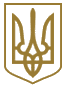 МІНІСТЕРСТВО ОХОРОНИ ЗДОРОВ'Я УКРАЇНИНАКАЗвід 1 липня 2016 року N 646Про Розподіл лікарських засобів для лікування дітей, хворих на гемофілію типів A або B або хворобу Віллебранда (лікування дітей з інгібіторною формою гемофілії типу A або типу B та з хворобою Віллебранда 2-го типу), за кошти Державного бюджету України на 2015 рікВідповідно до пункту 5 Порядку використання коштів, передбачених у державному бюджеті для виконання програм та здійснення централізованих заходів з охорони здоров'я, затвердженого постановою Кабінету Міністрів України від 17 березня 2011 року N 298 "Про затвердження Порядку використання коштів, передбачених у державному бюджеті для виконання програм та здійснення централізованих заходів з охорони здоров'я", пункту 8 Положення про Міністерство охорони здоров'я України, затвердженого постановою Кабінету Міністрів України від 25 березня 2015 року N 267, з метою раціонального та цільового використання лікарських засобів для лікування дітей, хворих на гемофілію типів A або B або хворобу Віллебранда, закуплених за кошти Державного бюджету України на 2015 рік за бюджетною програмою КПКВК 2301400 "Забезпечення медичних заходів окремих державних програм та комплексних заходів програмного характеру" за напрямом "Централізована закупівля лікарських засобів для забезпечення дітей, хворих на гемофілію типів A або B або хворобу Віллебранда" наказую:1. Затвердити Розподіл лікарських засобів для лікування дітей, хворих на гемофілію типів A або B або хворобу Віллебранда (лікування дітей з інгібіторною формою гемофілії типу A або типу B та з хворобою Віллебранда 2-го типу), закуплених за кошти Державного бюджету України на 2015 рік за бюджетною програмою КПКВК 2301400 "Забезпечення медичних заходів окремих державних програм та комплексних заходів програмного характеру" за напрямом "Централізована закупівля лікарських засобів для забезпечення дітей, хворих на гемофілію типів A або B або хворобу Віллебранда", що додається.2. ДП "Укрвакцина" МОЗ України (А. Макаренку) забезпечити:1) прийняття лікарських засобів;2) своєчасну доставку лікарських засобів згідно з затвердженим цим наказом Розподілу.3. Керівникам структурних підрозділів з питань охорони здоров'я виконавчого органу Київської міської ради (Київської міської державної адміністрації) та обласних державних адміністрацій забезпечити:1) доведення у триденний термін до відома ДП "Укрвакцина" МОЗ України у разі зміни затверджених у Розподілі переліку та адрес складів-отримувачів лікарських засобів (закладів охорони здоров'я) їх уточнений перелік та адреси із зазначенням обсягів лікарських засобів в межах загальної кількості, затвердженої у розподілі;2) персональну відповідальність за збереження та раціональне використання лікарських засобів;3) подання щомісяця до ДП "Укрвакцина" МОЗ України актів списання лікарських засобів у термін до 06 числа місяця, наступного за звітним.4. Контроль за виконанням цього наказу покласти на заступника Міністра Ілика Р. Р.ЗАТВЕРДЖЕНО
Наказ Міністерства охорони здоров'я України
01 липня 2016 року N 646Розподіл лікарських засобів для лікування дітей, хворих на гемофілію типів A або B або хворобу Віллебранда (лікування дітей з інгібіторною формою гемофілії типу A або типу B та з хворобою Віллебранда 2-го типу), закуплених за кошти Державного бюджету України на 2015 рік за бюджетною програмою КПКВК 2301400 "Забезпечення медичних заходів окремих державних програм та комплексних заходів програмного характеру" за напрямом "Централізована закупівля лікарських засобів для забезпечення дітей, хворих на гемофілію типів A або B або хворобу Віллебранда"В. о. МіністраВ. ШафранськийN
п/пАдміністративно-
територіальні одиниціСклади отримувачів лікарських засобів (закладів охорони здоров'я)ІМУНАТ 1000 МО, фактор коагуляції крові людини (плазмовий), очищений, ліофілізований, вірусінактивований Ліофілізований порошок для приготування розчину для ін'єкцій по 1000 МО у флаконах у комплекті з розчинником (вода для ін'єкцій) по 10 мл у флаконах та набором для розчинення і введення, Baxter AG, Lange Allee 8, Lange Allee 24, Lange Allee 51, Industriestrasse 20, Industriestrasse 72, Industriestrasse 131, Benatzkygasse 2-6, Pasettistrasse 76, A-1221, Vienna, Austria
 Ціна за упаковку 7018,45 грн., без ПДВІМУНАТ 1000 МО, фактор коагуляції крові людини (плазмовий), очищений, ліофілізований, вірусінактивований Ліофілізований порошок для приготування розчину для ін'єкцій по 1000 МО у флаконах у комплекті з розчинником (вода для ін'єкцій) по 10 мл у флаконах та набором для розчинення і введення, Baxter AG, Lange Allee 8, Lange Allee 24, Lange Allee 51, Industriestrasse 20, Industriestrasse 72, Industriestrasse 131, Benatzkygasse 2-6, Pasettistrasse 76, A-1221, Vienna, Austria
 Ціна за упаковку 7018,45 грн., без ПДВІМУНАТ 1000 МО, фактор коагуляції крові людини (плазмовий), очищений, ліофілізований, вірусінактивований Ліофілізований порошок для приготування розчину для ін'єкцій по 1000 МО у флаконах у комплекті з розчинником (вода для ін'єкцій) по 10 мл у флаконах та набором для розчинення і введення, Baxter AG, Lange Allee 8, Lange Allee 24, Lange Allee 51, Industriestrasse 20, Industriestrasse 72, Industriestrasse 131, Benatzkygasse 2-6, Pasettistrasse 76, A-1221, Vienna, Austria
 Ціна за упаковку 7018,45 грн., без ПДВФЕЙБА 500 МО, антиінгібіторний коагулянтий комплекс, оброблений парою, порошок для розчину інфузій/ін'єкцій по 500 МО у флаконах у комплексі з розчинником (вода для ін'єкцій) по 20 мл у флаконах та набором для розчинення або введення або з пристосуванням для розведення Baxject II та набором для введення, Baxter AG, Lange Allee 8, Lange Allee 24, Lange Allee 51, Industriestrasse 20, Industriestrasse 72, Industriestrasse 131, Benatzkygasse 2-6, Pasettistrasse 76, A-1221, Vienna, Austria
 Ціна за упаковку 16541,34 грн., без ПДВФЕЙБА 500 МО, антиінгібіторний коагулянтий комплекс, оброблений парою, порошок для розчину інфузій/ін'єкцій по 500 МО у флаконах у комплексі з розчинником (вода для ін'єкцій) по 20 мл у флаконах та набором для розчинення або введення або з пристосуванням для розведення Baxject II та набором для введення, Baxter AG, Lange Allee 8, Lange Allee 24, Lange Allee 51, Industriestrasse 20, Industriestrasse 72, Industriestrasse 131, Benatzkygasse 2-6, Pasettistrasse 76, A-1221, Vienna, Austria
 Ціна за упаковку 16541,34 грн., без ПДВФЕЙБА 500 МО, антиінгібіторний коагулянтий комплекс, оброблений парою, порошок для розчину інфузій/ін'єкцій по 500 МО у флаконах у комплексі з розчинником (вода для ін'єкцій) по 20 мл у флаконах та набором для розчинення або введення або з пристосуванням для розведення Baxject II та набором для введення, Baxter AG, Lange Allee 8, Lange Allee 24, Lange Allee 51, Industriestrasse 20, Industriestrasse 72, Industriestrasse 131, Benatzkygasse 2-6, Pasettistrasse 76, A-1221, Vienna, Austria
 Ціна за упаковку 16541,34 грн., без ПДВФЕЙБА 1000 МО, антиінгібіторний коагулянтий комплекс, оброблений парою, порошок для розчину інфузій/ін'єкцій по 1000 МО у флаконах у комплексі з розчинником (вода для ін'єкцій) по 20 мл у флаконах та набором для розчинення або введення або з пристосуванням для розведення Baxject II та набором для введення, Baxter AG, Lange Allee 8, Lange Allee 24, Lange Allee 51, Industriestrasse 20, Industriestrasse 72, Industriestrasse 131, Benatzkygasse 2-6, Pasettistrasse 76, A-1221, Vienna, Austria
 Ціна за упаковку 33082,69 грн., без ПДВФЕЙБА 1000 МО, антиінгібіторний коагулянтий комплекс, оброблений парою, порошок для розчину інфузій/ін'єкцій по 1000 МО у флаконах у комплексі з розчинником (вода для ін'єкцій) по 20 мл у флаконах та набором для розчинення або введення або з пристосуванням для розведення Baxject II та набором для введення, Baxter AG, Lange Allee 8, Lange Allee 24, Lange Allee 51, Industriestrasse 20, Industriestrasse 72, Industriestrasse 131, Benatzkygasse 2-6, Pasettistrasse 76, A-1221, Vienna, Austria
 Ціна за упаковку 33082,69 грн., без ПДВФЕЙБА 1000 МО, антиінгібіторний коагулянтий комплекс, оброблений парою, порошок для розчину інфузій/ін'єкцій по 1000 МО у флаконах у комплексі з розчинником (вода для ін'єкцій) по 20 мл у флаконах та набором для розчинення або введення або з пристосуванням для розведення Baxject II та набором для введення, Baxter AG, Lange Allee 8, Lange Allee 24, Lange Allee 51, Industriestrasse 20, Industriestrasse 72, Industriestrasse 131, Benatzkygasse 2-6, Pasettistrasse 76, A-1221, Vienna, Austria
 Ціна за упаковку 33082,69 грн., без ПДВN
п/пАдміністративно-
територіальні одиниціСклади отримувачів лікарських засобів (закладів охорони здоров'я)к-сть МОк-сть уп.в-сть без ПДВ, грн.к-сть МОк-сть уп.в-сть без ПДВ, грн.к-сть МОк-сть уп.в-сть без ПДВ, грн.1234567891011121Вінницька областьОбласна дитяча клінічна лікарня (Хмельницьке шосе, 108, м. Вінниця, 21019)1680001681179099,60000,0046000461521803,742Волинська областьОбласне дитяче територіальне медичне об'єднання (43024, м. Луцьк, пр. Відродження, 30)6700067470236,15000,0053000531753382,573Дніпропетровська областьКомунальний заклад "Дніпропетровська обласна дитяча клінічна лікарня" ДОР" (49100, м. Дніпропетровськ, Жовтневий район, вул. Космічна, 13)000,002800056926315,04000,004Донецька областьКЗ "Центр первинної медико-санітарної допомоги м. Слов'янськ" (84120, м. Слов'янськ, вул. Юних Комунарів, 85)2010002011410708,45700014231578,761500015496240,355Житомирська областьКУ "Обласна база спеціального медичного постачання" Житомирської обласної ради (м. Житомир, вул. Комерційна, 2)000,00000,00000,006Закарпатська областьОбласна дитяча лікарня (м. Мукачево, вул. І. Франка, 39)5000050350922,501100022363909,48000,007Запорізька областьКУ "СТМО "Дитинство" ЗОР (69063, м. Запоріжжя, пр. Леніна 70)000,001500349624,02000,008Івано-Франківська областьОбласна дитяча клінічна лікарня (76014, м. Івано-Франківськ, вул. Коновальця, 132)000,0033500671108269,78000,009Київська областьКЗ КОР "Київський обласний онкологічний диспансер" (04107, м. Київ, вул. Багговутівська, 1-а)000,00550011181954,74000,0010Кіровоградська областьКіровоградська дитяча обласна лікарня (м. Кіровоград, вул. Преображенська, 79/35)6700067470236,15000,00000,0011Луганська областьлуганська обласна дитяча клінічна лікарня (Луганська обл., м. Лисичанськ, кв. 40 років Перемоги, 12-а)000,001100022363909,481800018595488,4212Львівська областьКомунальний заклад Львівської обласної ради "Західноукраїнський спеціалізований дитячий медичний центр" (м. Львів, вул. Дністерська, 27)2270002271593188,1533500671108269,7884000842778945,9613Миколаївська областьМиколаївська обласна дитяча лікарня (54018, м. Миколаїв, вул. Миколаївська, 21)2700027189498,15000,00000,0014Одеська областьКУ "Одеська обласна дитяча клінічна лікарня" (м. Одеса, вул. Воробйова, 3)000,00000,00000,0015Полтавська областьПолтавська обласна дитяча клінічна лікарня (36011, м. Полтава, вул. Шевченка, 34)4400044308811,80000,00000,0016Рівненська областьКЗ "РОДЛ" РОР (м. Рівне, вул. Київська, 60)2730002731916036,85000,00000,0017Сумська областьКЗ "Сумська обласна дитяча клінічна лікарня" (м. Суми, вул. Ковпака, 22)000,001700034562405,56000,0018Тернопільська областьТМДКЛ (м. Тернопіль, вул. Клінічна 1-а)000,00000,00000,0019Харківська областьКЗОЗ Обласна дитяча клінічна лікарня N 1 (61051, м. Харків, вул. Клочківська, 337-а)000,00000,001200012396992,2820Херсонська областьКЗ "Херсонська дитяча обласна клінічна лікарня" Херсонської обласної ради (м. Херсон, вул. Українська, 81)000,003000699248,04000,0021Хмельницька областьХмельницька обласна дитяча лікарня (29008, м. Хмельницький, вул. Кам'янецька, 94)000,00000,001800018595488,4222Черкаська областьКомунальний заклад "Черкаський обласний онкологічний диспансер" Черкаської обласної ради (м. Черкаси, вул. Менделєєва, 7)100001070184,503000699248,04000,0023Чернівецька областьЧернівецька обласна дитяча клінічна лікарня (м. Чернівці, вул. Гакмана, 7)3300033231608,85550011181954,74000,0024Чернігівська областьКЛПЗ "Чернігівська обласна дитяча лікарня" (14005, м. Чернігів, вул. Пирогова, 16)000,00000,00000,0025Місто КиївКиївська міська дитяча клінічна лікарня N 1 (04209, м. Київ, вул. Богатирська, 30)3460003462428383,70550011181954,74000,0026НДСЛ Охматдит МОЗ УкраїниНДСЛ Охматдит МОЗ України135000135947490,751400002804631575,2031100031110288716,59ВсьогоВсьогоВсього1648000164811566405,6030500061010090217,4055700055718427058,33N
п/пАдміністративно-територіальні одиниціІМУНАТ 500 МО, фактор коагуляції крові людини VIII і фактор Віллебранда, очищений, ліофілізований, вірусінактивований
 Ліофілізований порошок для приготування розчину для ін'єкцій по 500 МО у флаконах у комплекті з розчинником (вода для ін'єкцій) по 5 мл у флаконах та набором для розчинення і введення, Baxter AG, Lange Allee 8, Lange Allee 24, Lange Allee 51, Industriestrasse 20, Industriestrasse 72, Industriestrasse 131, Benatzkygasse 2-6, Pasettistrasse 76, A-1221, Vienna, Austria
 Ціна за упаковку 3576,21 грн., без ПДВІМУНАТ 500 МО, фактор коагуляції крові людини VIII і фактор Віллебранда, очищений, ліофілізований, вірусінактивований
 Ліофілізований порошок для приготування розчину для ін'єкцій по 500 МО у флаконах у комплекті з розчинником (вода для ін'єкцій) по 5 мл у флаконах та набором для розчинення і введення, Baxter AG, Lange Allee 8, Lange Allee 24, Lange Allee 51, Industriestrasse 20, Industriestrasse 72, Industriestrasse 131, Benatzkygasse 2-6, Pasettistrasse 76, A-1221, Vienna, Austria
 Ціна за упаковку 3576,21 грн., без ПДВІМУНАТ 500 МО, фактор коагуляції крові людини VIII і фактор Віллебранда, очищений, ліофілізований, вірусінактивований
 Ліофілізований порошок для приготування розчину для ін'єкцій по 500 МО у флаконах у комплекті з розчинником (вода для ін'єкцій) по 5 мл у флаконах та набором для розчинення і введення, Baxter AG, Lange Allee 8, Lange Allee 24, Lange Allee 51, Industriestrasse 20, Industriestrasse 72, Industriestrasse 131, Benatzkygasse 2-6, Pasettistrasse 76, A-1221, Vienna, Austria
 Ціна за упаковку 3576,21 грн., без ПДВІМУНАТ 1000 МО, фактор коагуляції крові людини VIII і фактор Віллебранда, очищений, ліофілізований, вірусінактивований
 Ліофілізований порошок для приготування розчину для ін'єкцій по 1000 МО у флаконах у комплекті з розчинником (вода для ін'єкцій) по 10 мл у флаконах та набором для розчинення і введення, Baxter AG, Lange Allee 8, Lange Allee 24, Lange Allee 51, Industriestrasse 20, Industriestrasse 72, Industriestrasse 131, Benatzkygasse 2-6, Pasettistrasse 76, A-1221, Vienna, Austria
 Ціна за упаковку 7018,45 грн., без ПДВІМУНАТ 1000 МО, фактор коагуляції крові людини VIII і фактор Віллебранда, очищений, ліофілізований, вірусінактивований
 Ліофілізований порошок для приготування розчину для ін'єкцій по 1000 МО у флаконах у комплекті з розчинником (вода для ін'єкцій) по 10 мл у флаконах та набором для розчинення і введення, Baxter AG, Lange Allee 8, Lange Allee 24, Lange Allee 51, Industriestrasse 20, Industriestrasse 72, Industriestrasse 131, Benatzkygasse 2-6, Pasettistrasse 76, A-1221, Vienna, Austria
 Ціна за упаковку 7018,45 грн., без ПДВІМУНАТ 1000 МО, фактор коагуляції крові людини VIII і фактор Віллебранда, очищений, ліофілізований, вірусінактивований
 Ліофілізований порошок для приготування розчину для ін'єкцій по 1000 МО у флаконах у комплекті з розчинником (вода для ін'єкцій) по 10 мл у флаконах та набором для розчинення і введення, Baxter AG, Lange Allee 8, Lange Allee 24, Lange Allee 51, Industriestrasse 20, Industriestrasse 72, Industriestrasse 131, Benatzkygasse 2-6, Pasettistrasse 76, A-1221, Vienna, Austria
 Ціна за упаковку 7018,45 грн., без ПДВЗагальна вартість, грн.  без ПДВN
п/пАдміністративно-територіальні одиницік-сть МОк-сть уп.в-сть без ПДВ, грн.к-сть МОк-сть уп.в-сть без ПДВ, грн.Загальна вартість, грн.  без ПДВ12131415161718191Вінницька область1490002981065710,58000,003766613,922Волинська область000,00000,002223618,723Дніпропетровська область4850009703468923,708400084589549,804984788,544Донецька область3750075268215,754100041287756,452694499,765Житомирська область000,00000,000,006Закарпатська область1500310728,63000,00725560,617Запорізька область67000134479212,14000,00528836,168Івано-Франківська область4500932185,89000,001140455,679Київська область3700074264639,544100041287756,45734350,7310Кіровоградська область3700074264639,54000,00734875,6911Луганська область4500090321858,90000,001281256,8012Львівська область4500090321858,902100021147387,455949650,2413Миколаївська область1850037132319,77000,00321817,9214Одеська область000,002100021147387,45147387,4515Полтавська область1495002991069286,792100021147387,451525486,0416Рівненська область000,00000,001916036,8517Сумська область3700074264639,544100041287756,451114801,5518Тернопільська область000,00000,000,0019Харківська область000,00000,00396992,2820Херсонська область000,00000,0099248,0421Хмельницька область000,00000,00595488,4222Черкаська область65001346490,734000428073,80243997,0723Чернівецька область1500030107286,30000,00520849,8924Чернігівська область1570003141122929,94000,001122929,9425Місто Київ82000164586498,44000,003196836,8826НДСЛ Охматдит МОЗ України74500149532855,298400084589549,8016990187,63ВсьогоВсього1448500289710360280,373580003582512605,1052956566,80В. о. директора Департаменту
 економіки і фінансової політикиА. Купліванчук